Staff Advisory Council Agenda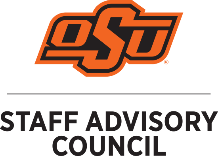 Staff Advisory Council will meet on August 4, 2021 @ 1:15pm 412 Student Union Council Room and via ZoomAll meetings are open to the public.Call to Order:  Melanie BaylesRoll Call:  Michelle StewartApproval of the Minutes:  Melanie BaylesApproval of the Agenda:  Melanie BaylesOfficer Reports:Treasurer’s Report:  Tammy Ratcliff Secretary: Michelle StewartVice-Chair: Kristi WheelerChair:  Melanie Bayles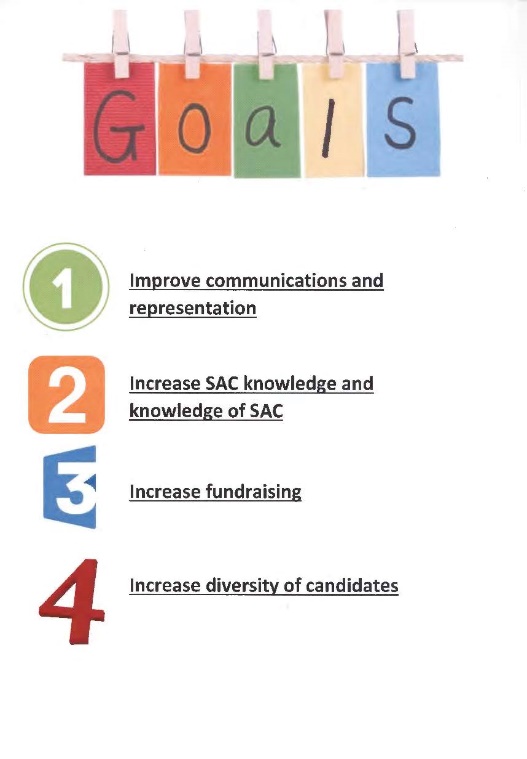 Branch Campus Reports:OSU-Tulsa: Olivia WoodyOSU -CHS: Sherrita SweetOSU-OKC: Dezzarae FrancisOSUIT-Okmulgee: Na-komas BlackfordReports of University Committees:Faculty Council- Melanie BaylesHuman Resources- Christa LouthanGPSGA: Megan Ruby and/or Marcia SunDepartment of Wellness: Kim BeardUnfinished Business:New Business:RPP bylaw update proposal- please see attached.Meetings of Standing Committees: Rules, Policy and Procedures:  Chris PivinskiCommunications Committee:  Gary LawsonAwards and Recognition Committee:  Ashleigh HallEvents Committee:  Michelle ChitwoodDiversity, Equity & Inclusion Committee: Cara EubanksAnnouncements:Next Meeting – Sept 8, 2021 1:15 PM 416 Case Study 2 Student Union (also available via Zoom)Adjournment